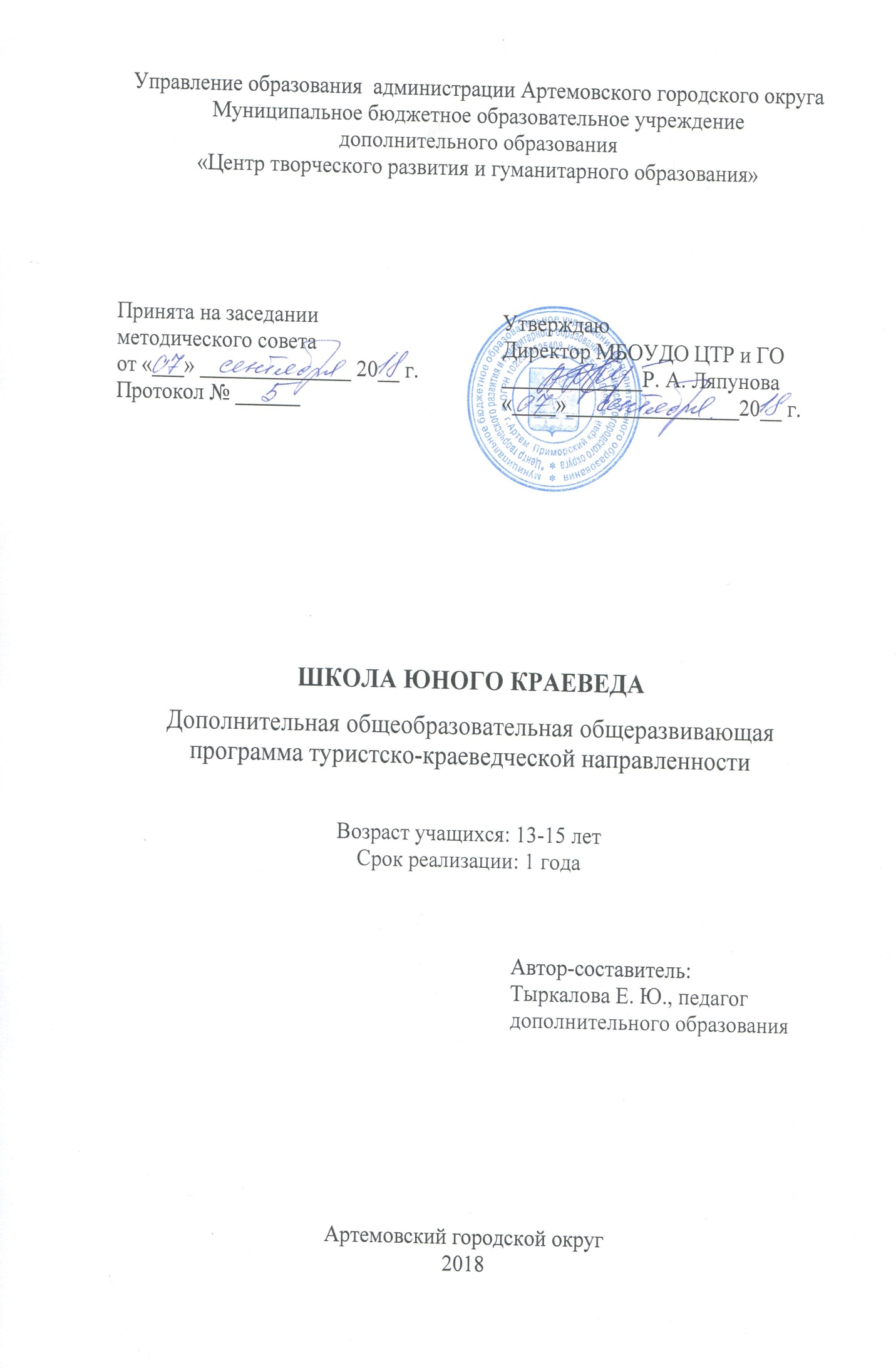 Пояснительная записка

«Любовь к родному краю, знания его истории – основа, на которой только и может осуществляться рост духовной культуры всего общества».                                                                                                  Д.С.Лихачёв
        Краеведение – одно из важных средств связи обучения и воспитания с жизнью, оно содействует осуществлению общего образования нравственному, эстетическому и физическому воспитанию учащихся, всестороннему росту и развитию их способностей.
Краеведческая работа расширяет кругозор ребят, знакомит их с России, Приморского края, родного города, воспитывает любовь к малой родине, гордость за свой народ. Активное участие школьников в краеведческой работе расширяет их кругозор, приучает самостоятельно делать выводы и принимать решения.Представленная программа рассчитана на учащихся 7- 9 классов. Раскрытие тем проходит в трёх временных периодах: прошлом, настоящем и будущем. Учащиеся приобретают более глубокие знания об основных исторических событиях, экономическом, географическом положении, климате, природных богатствах, флоре и фауне края. Важное место занимает изучение истории родного города, беседы с интересными людьми, встречи. В процессе обучения ребята приобщаются к исследовательской деятельности. Программа определяет основной круг музееведческих вопросов и предлагает их как предмет специального изучения для актива школьных музеев. В этих целях предусмотрены экскурсии, работа в музее и архивах. Сегодняшний день невозможно представить без цифровых технологий. Интернет становится все большим помощником в реализации музейной педагогики. Поэтому нельзя обойтись в реализации программы без его использования.Актуальность программы состоит в том, что одним из условий проведения школьником краеведческой исследовательской работы является его информационная культура, спроецированная на краеведение. От уровня этой культуры зависит качество результатов исследования.Цели и задачи: - углубить и расширить знания по истории Приморского края, своего города;- развивать креативные способности и умения самостоятельно работать с источниками;- способствовать развитию навыков исследовательской работы школьников;- приобщить школьников к поисково-исследовательской работе;- дать дополнительные знания по гуманитарным предметам;- воспитывать волевые качества, гражданское отношение к отечественной истории.Принципы построения программы: - принцип возрастания сложности (от простого к сложному);- принцип учёта эмоциональной сложности (создание благоприятного эмоционального фона, формирование положительных эмоций;- принцип учёта объёма и степени разнообразия материала (переход к новому объёму материала на основе сформированности какого-либо умения, разнообразия и увеличения материала поэтапно);- принцип интеграции и дифференциации обучения;- принцип научности, который позволяет достичь высокого уровня достоверности информации;- принцип самовыражения участников образовательного процесса.Основные методы обучения:- словесные – беседы, рассказ, объяснение.- наглядные – фото- и видеоматериалы, карты, схемы, плакаты, и т.д.- игровые методы – игра-путешествие, инсценировка и т.д.- репродуктивный метод – повторение, закрепление, обобщение материала.-  эвристический метод – поисковые задания, составление анкет и т.д.- исследовательский метод – исследование, изучение документов, краеведческих находок, их описание.- информационно-рецептивный метод – восприятие, осознание готовой информации.- практический метод – оформление краеведческого материала.Что должны знать и уметь воспитанники:- работать с источниками исследований, самостоятельно добывать знания;- классифицировать, систематизировать и описать музейный предмет;- писать и оформлять исследовательские работы; - вести интервьюирование;- применять полученные знания на практике; - составлять и оформлять социально-значимые проекты;- защищать творческие, исследовательские работы перед публикой- практиковаться в умении разработать и провести экскурсию- работать в  программе Power PointПрограмма рассчитана на 72 часа (2 часа в неделю).Результаты реализации программы можно разделить на внешний и внутренний.Внешний результат:- работа поисковых отрядов по заданиям совета музея;- постоянное развитие музея, увеличение количества его экспонатов, появление новых материалов, разделов; - интерес обучающихся к поисково-краеведческой деятельности.Внутренний результат выражается в положительных изменениях, происходящих с личностью обучающихся, в их духовном росте. Выработка у обучающихся комплекса качеств, характерных для гражданина и патриота. Повышение интереса к деятельности школьных музеев у учащихся,  родителей, педагогов. Формирование благоприятной среды для освоения обучающимися духовных и культурных ценностей.Учебный планТЕМАТИЧЕСКИЙ ПЛАНСодержание программыИнформационное обеспечение программы1.	Акулич, С. Н. О существовании понятия «краеведческий документ» / С. Н. Акулич // Советское библиотековедение. - 1990. - № 4. - С. 53-59. 2.	Арсеньев В.К. По Уссурийскому краю. Изд-во «Детская литература», 1986 г.3.	По родному краю. Дальиздат, 1973 г.4.	История Приморского края. В. Дальпресс, 20045.	Бельченко В.П. Артем вчера, сегодня, завтра. Дальневосточное кн. изд-во. 19746.	Записки Общества изучения Амурского края. Вып. XXIX, XXX, XXXI, XXXII, XXXIII.7.	Тарасов Ю.А. Артем на заре своей истории: факты против легенд. В., 2006.8.	Хисамутдинов А. А. Терра инкогнито, или Хроника русских путешествий по Приморью и Дальнему Востоку. В., 198911.	Владимир Клавдиевич Арсеньев. В., изд-во «Уссури», 199712.	Карта Приморского края.13.	Старый Владивосток (фотоальбом).14.        Н.В. Усенко. Дары Уссурийской тайги. Хабаровск, «Приамурские ведомости», 2011 г.15.       Книга Памяти, вып 4         16.      Школьный музей: организация, основные направления и формы работы. Методическое пособие. Владивосток, изд-во ПИППКРО, 2007Учебно-методическое и материально-техническое обеспечениеКнигопечатная и фотопродукцияКраеведческий материал (фотоальбомы, творческие работы педагогов и учащихся, книги об истории города, природе, труде людей)Подписка журналов «Юный краевед», «Дополнительное образование», «Внешкольник» и др. Географическая и административная карты Приморского края, карта Артемовского городского округа с улицами.Цифровые образовательные ресурсыМультимедийные (цифровые) инструменты и образовательные ресурсы.Ноутбук, мультимедийное оборудование, магнитофон.Экранно-звуковые пособияВидеофильмы о Приморском крае (история, природа), истории родного города.№модульКол-во часовКол-во часовКол-во часовФорма контроля№модульвсеготеорияпрактикаФорма контроля1Историческое краеведение24816Квест-играВикторина2Общие вопросы музееведения16610Опрос3Поисково-исследовательская работа12210Защита поисковой работы (доклад)4Основы экскурсионного дела1046Проведение фрагмента экскурсии5Краеведение и экология1028Выпуск буклета всеговсего722250№Тема занятияКол-во часФорма проведения занятия1Вводное занятие. Знакомство с программой «Школы юного краеведа». Календарь памятных и знаменательных дат Приморского края2Беседа Историческое краеведение.Историческое краеведение.Историческое краеведение.Историческое краеведение.2-3Краткий экскурс в историческое прошлое Приморского края  (древние государства, археологические памятники на территории края)  4Лекция с элементами беседыРабота с картой4-5Трудами вашими – здесь Россия!(исследователи Дальнего Востока)4Практическая работа с литературой. Защита  рефератов6Квест «Имена исследователей на карте Приморского края»2Игра-путешествие7Правила фиксирования исторических событий. Краеведческие объекты как постоянный источник изучения родного края.                                                                2Беседа с элементами лекции.8История возникновения г. Артем (основные вехи)2Беседа с элементами лекции.Презентация 9Его имя носит город. Ф. Сергеев (Артем)2Презентация, работа с источниками10Становление города, первые промышленные предприятия.2Работа с источникамиПрезентация 11Подвиг города. Вклад артемовцев в Великую Победу2Беседа с элементами лекции. Презентация12Известные люди родного города 2Встреча с интересными людьмиОбщие вопросы музееведения. Общие вопросы музееведения. Общие вопросы музееведения. Общие вопросы музееведения. 13Профиль музеев. Типы музеев. 2Видеоурок 14Классификация музейных предметов. Музейный предмет как источник научных знаний2Беседа Практическая работа15Изучение фондов как основа всех направлений музейной деятельности2Экскурсия в городской музей 16Виды источников краеведческой информации – письменные, вещественные, устные.2БеседаПрактическая работа17Средства поиска источников краеведческой информации (библиотеки, архивы, музеи, общественные организации)2Беседа, экскурсия в  библиотеку18Особенности школьного музея. Знакомство с экспозициями школьных музеев.2Видеоурок19Школьный музей и изучение родного края.  Организация поисковой работы в школе.2Беседа20Понятие интерактивных и цифровых технологий. Оцифровка экспонатов. Электронная документация музея. Интерактивный музей. Виртуальная экскурсия.2Практическая работа в группах (подготовка виртуальной экскурсии)Поисково-исследовательская работаПоисково-исследовательская работаПоисково-исследовательская работаПоисково-исследовательская работа21Этапы  работы с историческими источниками. Работа в фондах, библиотеках, архивах.2Практическое занятие22Подготовка заданий и памяток для работы поисковых групп. Составление плана поисково-исследовательской работы.2Практическое занятие23Сбор информации: - интервью, -запись воспоминаний,- фото, документы2Беседа, ролевая игра 24Обработка и систематизация собранных материалов Требования к оформлению поисково-исследовательских работ.2Работа с источниками25Подготовка сообщений, докладов, статей2Практическая          работа Презентация  26Защита поисково-исследовательских работ2Основы экскурсионного делаОсновы экскурсионного делаОсновы экскурсионного делаОсновы экскурсионного дела27Экскурсия, ее сущность.	.Классификация экскурсий по содержанию: обзорные и тематические 2Беседа с элементами  лекции28Методика проведения экскурсий. Особенности показа и рассказа во время экскурсии. «Портфель экскурсовода».    2БеседаПрактическая работа29-30Подготовка экскурсий.                                                                              Выбор темы. Составление  текста экскурсии.4Практическая работа31Проведение фрагмента экскурсии.2Краеведение и экологияКраеведение и экологияКраеведение и экологияКраеведение и экология32Топонимика. 2Практическая работа по карте Приморского края33Памятники природы Приморского края2Видеоурок34Литература о природе родного края2Урок - инсценировка35Создание буклетов «Правила поведения в природе». «Охрана рек, родников, водоёмов»2Практическое занятие36Презентация  по теме «Мой удивительный край».2Праздник. Работа в группахВводное занятие. Знакомство с программой «Школы юного краеведа». Календарь памятных и знаменательных дат Приморского края. Первичная диагностика по знанию истории своего края.Модуль «Историческое краеведение».Тема: Краткий экскурс в историческое прошлое Приморского края. Теория: Древние государства, археологические памятники на территории края.Практика: Работа с картой Приморского края,  подбор изображений для краеведческой игры «Археологические раскопки»Тема: Трудами вашими – здесь Россия! Исследователи Дальнего ВостокаТеория: Знакомство с основными вехами и личностями, внесшими весомый вклад в освоение Дальнего Востока (Н. Н.Муравьев-Амурский,  Г.И. Невельской , П. В. Казакевич, М.С. Корсаков и др.)Практика: Составление сообщений, подготовка и проведение квеста «Имена исследователей на карте Приморского края»Тема: Правила фиксирования исторических событий. Краеведческие объекты как постоянный источник изучения родного края.Теория:   Знакомство с историческими краеведческими объектами Практика:  Паспортизация краеведческих объектов. Работа с документами, фиксирование исторических событий в специальном дневнике; запись воспоминаний; работа с первоисточниками; составление каталога и работа с ним.   Тема: История возникновения г. Артем Теория: Основные исторические вехи. От Зыбунных копей до города АртемПрактика: составление памятки с датамиТема: Его имя носит город. Ф. Сергеев (Артем)Теория: просмотр презентацииПрактика: работа с литературой, подготовка сообщения Тема: Становление города, первые промышленные предприятия.Теория: просмотр презентацииПрактика: работа с источниками (фотоальбомы, рефераты), подготовка вопросов для викторины (конкурса)Тема: Подвиг города. Вклад артемовцев в Великую ПобедуТеория: просмотр презентации, беседаПрактика: составление паспортов памятников на территории АГОТема: Известные люди родного города Занятие – встреча с интересными людьми АГОМодуль «Общие вопросы музееведения».Тема: Профиль музеев. Типы музеев. Теория:  видео презентация «Прогулка по музеям»Практика: «разобрать» музеи края по профилю (работа с карточками)Тема: Классификация музейных предметов.  Музейный предмет как источник научных знанийТеория: музейный предмет – хранитель социальной памяти, аккумулятор историко-культурных процессов и природных явлений.Практика: работа в группах «О чем рассказывает…(предмет)»Тема: Изучение фондов как основа всех направлений музейной деятельностиЭкскурсия в городской краеведческий музей, встреча с гл. хранителемТема: Виды источников краеведческой информации – письменные, вещественные, устные.Теория: просмотр презентацииПрактика: работа по карточкам в группах (документальные и живые  источники информации )Тема: Средства поиска источников краеведческой информации (библиотеки, архивы, музеи, общественные организации)Экскурсия в библиотеку, работа с каталогамиТема: Особенности школьного музея. Знакомство с экспозициями школьных музеев.Презентация школьных музеев АГО, видеороликиТема: Школьный музей и изучение родного края.  Организация поисковой работы в школе.Беседа «Основные направления поисковой работы в школе», опрос учащихся. С чего начать поиск, разработка алгоритма.Тема: Понятие интерактивных и цифровых технологий. Оцифровка экспонатов. Электронная документация музея. Интерактивный музей. Виртуальная экскурсия.Теория: что такое оцифровка экспоната, правила ведения музейной документацииПрактика: работа в группах – создание экспозиции интерактивного музея (подготовка виртуальной экскурсии)Модуль «Поисково-исследовательская работа»Тема: Этапы  работы с историческими источниками. Работа в фондах, библиотеках, архивах.Практика: работа с архивными документами Тема: Подготовка заданий и памяток для работы поисковых групп. Составление плана поисково-исследовательской работы.Теория: основные разделы плана поисково-исследовательской работы (индивидуальная, групповая)Практика: разработать задание и составить план работы поисковой группы Тема: Сбор информации: Теория: как правильно взять интервью, оформить запись воспоминаний, фото, документыПрактика: ролевая игра «Берем интервью»Тема: Обработка и систематизация собранных материалов Требования к оформлению поисково-исследовательских работ.Теория: требования к оформлению работПрактика: работа с источниками, собранным материалом.       Тема: Подготовка сообщений, докладов, статейПрактика: работа с собранным материалом, оформление работ.Итоговое занятие - Защита поисково-исследовательских работМодуль «Основы экскурсионного дела»Тема: Экскурсия, ее сущность. Классификация экскурсий по содержанию: обзорные и тематические Теория: беседа «Какие бывают экскурсии, в чем их особенности»Тема: Методика проведения экскурсий. Особенности показа и рассказа во время экскурсии. «Портфель экскурсовода».   Теория: как правильно провести экскурсию. Что такое «Портфель экскурсовода».   Практика: собрать   «Портфель экскурсовода» к предложенной экскурсии. Тема: Подготовка экскурсий. Выбор темы. Составление  текста экскурсии.   Практика: работа в группах. Составить текст по выбранной теме экскурсии.                                                                                            Итоговое занятие - Проведение фрагмента экскурсии.Модуль «Краеведение и экология»Тема: Топонимика. Теория: что изучает топонимикаПрактика: работа с картами Приморского края и АГОТема: Памятники природы Приморского краяВидеоурок: презентация «Памятники природы моего края», просмотр видео.  Тема: Литература о природе родного краяПредставление домашнего задания. Мини-инсценировка по произведениям В. Арсеньева, М. Пришвина и др.Тема: Создание буклетов «Правила поведения в природе». «Охрана рек, родников, водоёмов»Практика: работа в группах. Составление буклетов по выбору Итоговое занятиеПрезентация  группы по теме «Мой удивительный край».Подведение итогов работы за год.